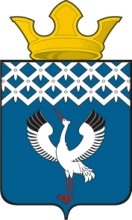 Российская ФедерацияСвердловская областьГлава муниципального образования Байкаловского сельского поселенияПОСТАНОВЛЕНИЕот 14.05.2018 г.   № 154-пс. БайкаловоО внесении изменений в подпрограмму 11 «Развитие физической культуры и спорта в Байкаловском сельском поселении» муниципальной  программы «Социально-экономическое развитие Байкаловского сельского поселения» на 2015-2021годы, утвержденной постановлением главы муниципального образования Байкаловского сельского поселения от 05.11.2014 года № 442-п  В соответствии с постановлением главы муниципального образования Байкаловского сельского поселения от 17.10.2017 года № 298-п «Об утверждении Порядка формирования и реализации муниципальных программ муниципального образования Байкаловского сельского поселения»,ПОСТАНОВЛЯЕТ:1. Внести изменения в подпрограмму 11 «Развитие физической культуры и спорта в Байкаловском сельском поселении» муниципальной  программы «Социально-экономическое развитие Байкаловского сельского поселения» на 2015-2021годы, утвержденной постановлением главы муниципального образования Байкаловского сельского поселения от 05.11.2014 года № 442-п, изложив ее в новой редакции (прилагается).2. Опубликовать настоящее постановление в Информационном вестнике Байкаловского сельского поселения и разместить на официальном сайте Байкаловского сельского поселения в сети Интернет: www.bsposelenie.ru.3. Контроль исполнения настоящего постановления возложить на специалиста 1 категории Клепикову А.П.Глава муниципального образования Байкаловского сельского поселения                                                      Д.В. ЛыжинПриложение № 2 к муниципальной программеПЛАН МЕРОПРИЯТИЙ ПО ВЫПОЛНЕНИЮ МУНИЦИПАЛЬНОЙ ПРОГРАММЫ «СОЦИАЛЬНО-ЭКОНОМИЧЕСКОЕ РАЗВИТИЕ БАЙКАЛОВСКОГО СЕЛЬСКОГО ПОСЕЛЕНИЯ» НА 2015-2021 ГОДЫПЛАН МЕРОПРИЯТИЙ ПО ВЫПОЛНЕНИЮ МУНИЦИПАЛЬНОЙ ПРОГРАММЫ «СОЦИАЛЬНО-ЭКОНОМИЧЕСКОЕ РАЗВИТИЕ БАЙКАЛОВСКОГО СЕЛЬСКОГО ПОСЕЛЕНИЯ» НА 2015-2021 ГОДЫПЛАН МЕРОПРИЯТИЙ ПО ВЫПОЛНЕНИЮ МУНИЦИПАЛЬНОЙ ПРОГРАММЫ «СОЦИАЛЬНО-ЭКОНОМИЧЕСКОЕ РАЗВИТИЕ БАЙКАЛОВСКОГО СЕЛЬСКОГО ПОСЕЛЕНИЯ» НА 2015-2021 ГОДЫПЛАН МЕРОПРИЯТИЙ ПО ВЫПОЛНЕНИЮ МУНИЦИПАЛЬНОЙ ПРОГРАММЫ «СОЦИАЛЬНО-ЭКОНОМИЧЕСКОЕ РАЗВИТИЕ БАЙКАЛОВСКОГО СЕЛЬСКОГО ПОСЕЛЕНИЯ» НА 2015-2021 ГОДЫПЛАН МЕРОПРИЯТИЙ ПО ВЫПОЛНЕНИЮ МУНИЦИПАЛЬНОЙ ПРОГРАММЫ «СОЦИАЛЬНО-ЭКОНОМИЧЕСКОЕ РАЗВИТИЕ БАЙКАЛОВСКОГО СЕЛЬСКОГО ПОСЕЛЕНИЯ» НА 2015-2021 ГОДЫПЛАН МЕРОПРИЯТИЙ ПО ВЫПОЛНЕНИЮ МУНИЦИПАЛЬНОЙ ПРОГРАММЫ «СОЦИАЛЬНО-ЭКОНОМИЧЕСКОЕ РАЗВИТИЕ БАЙКАЛОВСКОГО СЕЛЬСКОГО ПОСЕЛЕНИЯ» НА 2015-2021 ГОДЫПЛАН МЕРОПРИЯТИЙ ПО ВЫПОЛНЕНИЮ МУНИЦИПАЛЬНОЙ ПРОГРАММЫ «СОЦИАЛЬНО-ЭКОНОМИЧЕСКОЕ РАЗВИТИЕ БАЙКАЛОВСКОГО СЕЛЬСКОГО ПОСЕЛЕНИЯ» НА 2015-2021 ГОДЫПЛАН МЕРОПРИЯТИЙ ПО ВЫПОЛНЕНИЮ МУНИЦИПАЛЬНОЙ ПРОГРАММЫ «СОЦИАЛЬНО-ЭКОНОМИЧЕСКОЕ РАЗВИТИЕ БАЙКАЛОВСКОГО СЕЛЬСКОГО ПОСЕЛЕНИЯ» НА 2015-2021 ГОДЫПЛАН МЕРОПРИЯТИЙ ПО ВЫПОЛНЕНИЮ МУНИЦИПАЛЬНОЙ ПРОГРАММЫ «СОЦИАЛЬНО-ЭКОНОМИЧЕСКОЕ РАЗВИТИЕ БАЙКАЛОВСКОГО СЕЛЬСКОГО ПОСЕЛЕНИЯ» НА 2015-2021 ГОДЫПЛАН МЕРОПРИЯТИЙ ПО ВЫПОЛНЕНИЮ МУНИЦИПАЛЬНОЙ ПРОГРАММЫ «СОЦИАЛЬНО-ЭКОНОМИЧЕСКОЕ РАЗВИТИЕ БАЙКАЛОВСКОГО СЕЛЬСКОГО ПОСЕЛЕНИЯ» НА 2015-2021 ГОДЫПЛАН МЕРОПРИЯТИЙ ПО ВЫПОЛНЕНИЮ МУНИЦИПАЛЬНОЙ ПРОГРАММЫ «СОЦИАЛЬНО-ЭКОНОМИЧЕСКОЕ РАЗВИТИЕ БАЙКАЛОВСКОГО СЕЛЬСКОГО ПОСЕЛЕНИЯ» НА 2015-2021 ГОДЫN строки   Наименование мероприятия/   Источники расходов        на финансированиеОбъем расходов на выполнение мероприятия за счет        всех источников ресурсного обеспечения, тыс. рублейОбъем расходов на выполнение мероприятия за счет        всех источников ресурсного обеспечения, тыс. рублейОбъем расходов на выполнение мероприятия за счет        всех источников ресурсного обеспечения, тыс. рублейОбъем расходов на выполнение мероприятия за счет        всех источников ресурсного обеспечения, тыс. рублейОбъем расходов на выполнение мероприятия за счет        всех источников ресурсного обеспечения, тыс. рублейОбъем расходов на выполнение мероприятия за счет        всех источников ресурсного обеспечения, тыс. рублейОбъем расходов на выполнение мероприятия за счет        всех источников ресурсного обеспечения, тыс. рублейОбъем расходов на выполнение мероприятия за счет        всех источников ресурсного обеспечения, тыс. рублейНомер строки    целевых   показателей, на достижение   которых    направлены   мероприятияN строки   Наименование мероприятия/   Источники расходов        на финансированиевсего2015 год  2016 год  2017 год  2018 год   2019 год 2020 год2021 годНомер строки    целевых   показателей, на достижение   которых    направлены   мероприятия1234567891011Подпрограмма 11.  «Развитие физической культуры и спорта в Байкаловском сельском поселении»Подпрограмма 11.  «Развитие физической культуры и спорта в Байкаловском сельском поселении»Подпрограмма 11.  «Развитие физической культуры и спорта в Байкаловском сельском поселении»Подпрограмма 11.  «Развитие физической культуры и спорта в Байкаловском сельском поселении»Подпрограмма 11.  «Развитие физической культуры и спорта в Байкаловском сельском поселении»Подпрограмма 11.  «Развитие физической культуры и спорта в Байкаловском сельском поселении»Подпрограмма 11.  «Развитие физической культуры и спорта в Байкаловском сельском поселении»Подпрограмма 11.  «Развитие физической культуры и спорта в Байкаловском сельском поселении»Подпрограмма 11.  «Развитие физической культуры и спорта в Байкаловском сельском поселении»Подпрограмма 11.  «Развитие физической культуры и спорта в Байкаловском сельском поселении»Подпрограмма 11.  «Развитие физической культуры и спорта в Байкаловском сельском поселении»326ВСЕГО ПО МУНИЦИПАЛЬНОЙ
ПОДПРОГРАММЕ, В ТОМ ЧИСЛЕ   9 541,361 183,001 508,401 465,001 263,561 039,401 541,001 541,00327федеральный бюджет0,000,000,000,000,000,000,000,00328областной бюджет109,080,000,000,00109,080,000,000,00329в том числе субсидии местным бюджетам (районный бюджет)620,000,00350,00270,000,000,000,000,00330местный бюджет           8 812,281 183,001 158,401 195,001 154,481 039,401 541,001 541,00331внебюджетные источники   0,000,000,000,000,000,000,000,001. Капитальные вложения1. Капитальные вложения1. Капитальные вложения1. Капитальные вложения1. Капитальные вложения1. Капитальные вложения1. Капитальные вложения1. Капитальные вложения1. Капитальные вложения1. Капитальные вложения1. Капитальные вложения332Всего по направлению     
"Капитальные вложения",  
в том числе              0,000,000,000,000,000,000,000,00333федеральный бюджет0,000,000,000,000,000,000,000,00334областной бюджет0,000,000,000,000,000,000,000,00335в том числе субсидии местным бюджетам (районный бюджет)0,000,000,000,000,000,000,000,00336местный бюджет           0,000,000,000,000,000,000,000,00337внебюджетные источники   0,000,000,000,000,000,000,000,001.1. Бюджетные инвестиции в объекты капитального строительства1.1. Бюджетные инвестиции в объекты капитального строительства1.1. Бюджетные инвестиции в объекты капитального строительства1.1. Бюджетные инвестиции в объекты капитального строительства1.1. Бюджетные инвестиции в объекты капитального строительства1.1. Бюджетные инвестиции в объекты капитального строительства1.1. Бюджетные инвестиции в объекты капитального строительства1.1. Бюджетные инвестиции в объекты капитального строительства1.1. Бюджетные инвестиции в объекты капитального строительства1.1. Бюджетные инвестиции в объекты капитального строительства1.1. Бюджетные инвестиции в объекты капитального строительства338Бюджетные инвестиции     
в объекты капитального   
строительства, всего,
в том числе              0,000,000,000,000,000,000,000,00339федеральный бюджет0,000,000,000,000,000,000,000,00340областной бюджет0,000,000,000,000,000,000,000,00341в том числе субсидии местным бюджетам (районный бюджет)0,000,000,000,000,000,000,000,00342местный бюджет           0,000,000,000,000,000,000,000,00343внебюджетные источники   0,000,000,000,000,000,000,000,001.2. Иные капитальные вложения1.2. Иные капитальные вложения1.2. Иные капитальные вложения1.2. Иные капитальные вложения1.2. Иные капитальные вложения1.2. Иные капитальные вложения1.2. Иные капитальные вложения1.2. Иные капитальные вложения1.2. Иные капитальные вложения1.2. Иные капитальные вложения1.2. Иные капитальные вложения344Иные капитальные вложения, всего, в том числе0,000,000,000,000,000,000,000,00345федеральный бюджет0,000,000,000,000,000,000,000,00346областной бюджет0,000,000,000,000,000,000,000,00347в том числе субсидии местным бюджетам (районный бюджет)0,000,000,000,000,000,000,000,00348местный бюджет           0,000,000,000,000,000,000,000,00349внебюджетные источники   0,000,000,000,000,000,000,000,002. Научно-исследовательские и опытно-конструкторские работы2. Научно-исследовательские и опытно-конструкторские работы2. Научно-исследовательские и опытно-конструкторские работы2. Научно-исследовательские и опытно-конструкторские работы2. Научно-исследовательские и опытно-конструкторские работы2. Научно-исследовательские и опытно-конструкторские работы2. Научно-исследовательские и опытно-конструкторские работы2. Научно-исследовательские и опытно-конструкторские работы2. Научно-исследовательские и опытно-конструкторские работы2. Научно-исследовательские и опытно-конструкторские работы2. Научно-исследовательские и опытно-конструкторские работы350Всего по направлению     
"Научно-исследовательские
и опытно-конструкторские 
работы", в том числе     0,000,000,000,000,000,000,000,00351федеральный бюджет0,000,000,000,000,000,000,000,00352областной бюджет0,000,000,000,000,000,000,000,00353в том числе субсидии местным бюджетам (районный бюджет)0,000,000,000,000,000,000,000,00354местный бюджет           0,000,000,000,000,000,000,000,00355внебюджетные источники   0,000,000,000,000,000,000,000,003. Прочие нужды3. Прочие нужды3. Прочие нужды3. Прочие нужды3. Прочие нужды3. Прочие нужды3. Прочие нужды3. Прочие нужды3. Прочие нужды3. Прочие нужды3. Прочие нужды356Всего по направлению     
"Прочие нужды",          
в том числе              9 541,361 183,001 508,401 465,001 263,561 039,401 541,001 541,00357федеральный бюджет0,000,000,000,000,000,000,000,00358областной бюджет109,080,000,000,00109,080,000,000,00359в том числе субсидии местным бюджетам (районный бюджет)620,000,00350,00270,000,000,000,000,00360местный бюджет8 812,281 183,001 158,401 195,001 154,481 039,401 541,001 541,00361внебюджетные источники   0,000,000,000,000,000,000,000,00362Мероприятие 1.Организация и проведение спортивно-массовых мероприятийОрганизация и проведение физкультурно-оздоровительных мероприятий274,8021,0051,0051,0051,0051,0024,9024,90363федеральный бюджет0,000,000,000,000,000,000,000,00364областной бюджет0,000,000,000,000,000,000,000,00365в том числе субсидии местным бюджетам (районный бюджет)0,000,000,000,000,000,000,000,00366местный бюджет           274,8021,0051,0051,0051,0051,0024,9024,90367внебюджетные источники   0,000,000,000,000,000,000,000,00368Мероприятие 2.Организация и проведение физкультурно-оздоровительных мероприятий8 079,201 162,00815,501 092,70988,40988,401 516,101 516,10369федеральный бюджет0,000,000,000,000,000,000,000,00370областной бюджет0,000,000,000,000,000,000,000,00371в том числе субсидии местным бюджетам (районный бюджет)0,000,000,000,000,000,000,000,00372местный бюджет           8 079,201 162,00815,501 092,70988,40988,401 516,101 516,10373внебюджетные источники   0,000,000,000,000,000,000,000,00374375376377378Мероприятие 3.Строительство малобюджетного корта в д. Пелевина641,900,00641,900,000,000,000,000,00374375376377378федеральный бюджет0,000,000,000,000,000,000,000,00374375376377378областной бюджет0,000,000,000,000,000,000,000,00374375376377378в том числе субсидии местным бюджетам (районный бюджет)350,000,00350,000,000,000,000,000,00374375376377378местный бюджет291,900,00291,900,000,000,000,000,00379внебюджетные источники   0,000,000,000,000,000,000,000,00380381382383384Мероприятие 4.Капитальный ремонт помещений спортзала Липовского ДК и спорта321,300,000,00321,300,000,000,000,00380381382383384федеральный бюджет0,000,000,000,000,000,000,000,00380381382383384областной бюджет0,000,000,000,000,000,000,000,00380381382383384в том числе субсидии местным бюджетам (районный бюджет)270,000,000,00270,000,000,000,000,00380381382383384местный бюджет51,300,000,0051,300,000,000,000,00385внебюджетные источники   0,000,000,000,000,000,000,000,00386387388389390Мероприятие 5.Создание спортивной площадки для занятия уличной гимнастикой по ул. Октябрьской с. Байкалово224,160,000,000,00224,160,000,000,00386387388389390федеральный бюджет0,000,000,000,000,000,000,000,00386387388389390областной бюджет109,080,000,000,00109,080,000,000,00386387388389390в том числе субсидии местным бюджетам (районный бюджет)0,000,000,000,000,000,000,000,000,000,00386387388389390местный бюджет           115,080,000,000,00115,080,000,000,000,000,00391внебюджетные источники   0,000,000,000,000,000,000,000,00